Disability Services Transition ChecklistWhile still in high school, you need to:Understand your disability:Talk to your parents, doctor(s), high school teachers, and guidance counselors to learn about your disability.Understand your strengths and limitations.Confirm that your documentation reflects your current level of functioning.Review your disability documentation and understand what it says.Understand how your disability might impact your choice of major and future employment.Actively participate in transition-related activities:Participate in IEP/504 plan meetings.Understand how the accommodations you receive are related to your disability.Learn to express your current and future needs, concerns, interests, and preferences.Research how high school and higher education differ from one another, especially for individuals with disabilities.Know your rights and responsibilities as an individual with a disability.Create a personal information file with disability-related information which includes:Disability documentationdCurrent high school records (e.g., grade transcript)College entrance exam results/information (SAT, ACT) and the accommodations used for them, if applicableCurrent IEP/504 plan (if you have one)While transitioning to UHCL, you need to do the following:Contact Disability Services to inform us that you have been accepted to and will be attending UHCL.Complete the Disability Services registration process by submitting the Initial Accommodation Request Form and providing appropriate documentation.Review the documentation guidelines. We strongly recommend forwarding the documentation guidelines to the professional who will be producing the disability documentation and/or assessment on your behalf. Include any supporting materials, such as records of accommodations/services provided at any previous academic setting (e.g., IEP, Section 504 plan) or for any national standardized exams (e.g., SAT, ACT). 
Note: Supporting materials by themselves may not be sufficient documentation.Contact Disability Services once you have fully completed the registration process to discuss your accommodation needs. Complete the process to avoid delays should you decide to request them later, even if you are not sure you will need accommodations at UHCL. Determine which placement examinations you will need to take and inform Disability Services if you need accommodations for them. Consider issues and topics that may impact you when selecting courses when you meet with your academic advisor during your advisement session. Academic Advisement 101 for Students with Disabilities is a document created to assist students with disabilities during the advisement process.Arrange other supports not provided by UHCL (e.g.: securing a personal care attendant, counseling, or medication management).Check your new UHCL email account on a regular basis.
Most communication from Disability Services and other campus offices will be made through your UHCL email account.Prepare for New Student Orientation
Contact Disability Services if you need accommodations for orientation.Source: Adapted from the National Center for Learning Disabilities, Inc. © 2008Date Updated: 28-MAY-2014
Disability Services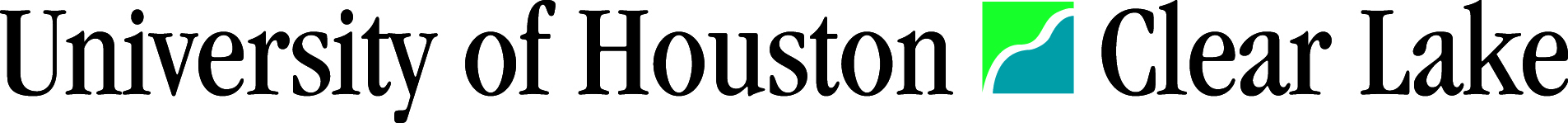 2700 Bay Area BoulevardHouston, Texas 77058-1098Phone: 281-283-2648Fax: 281-283-2624 disability@uhcl.edu